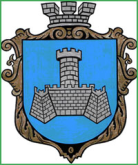 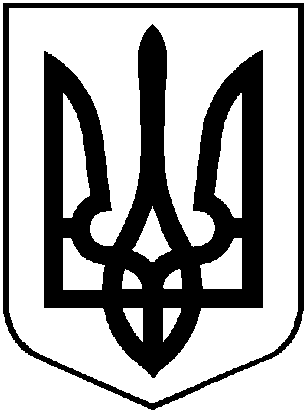 УКРАЇНАХМІЛЬНИЦЬКА МІСЬКА РАДАВІННИЦЬКОЇ ОБЛАСТІВиконавчий комітетР І Ш Е Н Н Явід  ________2021 року                                                        №_______Про безоплатну передачу комунальногомайна з балансу КП «Хмільниккомунсервіс»на баланс Управління освіти, молоді та спорту Хмільницької міської радиРозглянувши лист начальника управління освіти, молоді та спорту Хмільницької міської ради Оліха В.В. від 24.11.2021 року №4938/01-18 щодо безоплатної передачі з балансу КП «Хмільниккомунсервіс» дров для опалення приміщень «ЗОШ №3 м. Хмільника», відповідно до Положення про порядок списання та передачі майна, що належить до комунальної власності Хмільницької міської територіальної громади, затвердженого рішенням 15 сесії міської ради 6 скликання від 27.10.2011 року №320 (зі змінами), керуючись ст.29, ст.59 Закону України «Про місцеве самоврядування в Україні»,  виконавчий комітет Хмільницької міської радиВ И Р І Ш И В :           1. Передати безоплатно з балансу Комунального підприємства «Хмільниккомунсервіс» Хмільницької міської ради на баланс Управління освіти, молоді та спорту Хмільницької міської ради дрова з деревини різних порід в кількості 50,0 куб.м для опалення приміщень «ЗОШ №3 м.Хмільника».           2. Передачу вищезазначеного комунального майна здійснити  згідно з видатковою накладною за балансовою вартістю дров на час передачі.           3. КП «Хмільниккомунсервіс» (Прокопович Ю.І.) та Управлінню освіти, молоді та спорту Хмільницької міської ради (Оліх В.В.)  відобразити операції з приймання-передачі майна, зазначеного в п.1 цього рішення, у бухгалтерському обліку.4. Контроль за виконанням цього рішення покласти на заступників місь кого голови з питань діяльності виконавчих органів міської ради відповідно до розподілу обов’язків. Міський голова                                            Микола ЮРЧИШИН